The American Saddlebred Museum4083 Iron Works Pkwy   Lexington, KY  40511   859-259-2746   asbmuseum.orgFOR IMMEDIATE RELEASE					  CONTACT: Amy Nelson859-396-0713amy@asbmuseum.orgEquine Art, Antique, and Rare Book Auctionat the American Saddlebred MuseumLEXINGTON, KY–June 3, 2021—The Equine Art, Antique and Rare Book Auction takes place on Saturday, July 17, 2021 at 11:00 am at the American Saddlebred Museum, located at 4083 Iron Works Parkway, Lexington, Kentucky on the grounds of the Kentucky Horse Park.  A preview will be on display at the American Saddlebred Museum Wednesday, July 14 – Friday, July 16, 9:00 a.m. – 5:00 p.m. and Saturday, July 17, 10:00 a.m. – 11:00 a.m.  This year, the museum is pleased to offer online bidding via HiBid.  Check the museum’s website for more information. Executive Director Jennifer Foster says of the event “We are pleased to be holding the Art Auction this July.  The great variety of items available from paintings to vintage advertising is outstanding. This sale has something for every horse lover.” The focus of the auction is particularly Saddlebred items, but coaching, Thoroughbred, Hackney and Morgan artwork are included. The auction draws and specializes in works by George Ford Morris, and includes examples of his work in pastel,                 oil, charcoal as well as lithographs.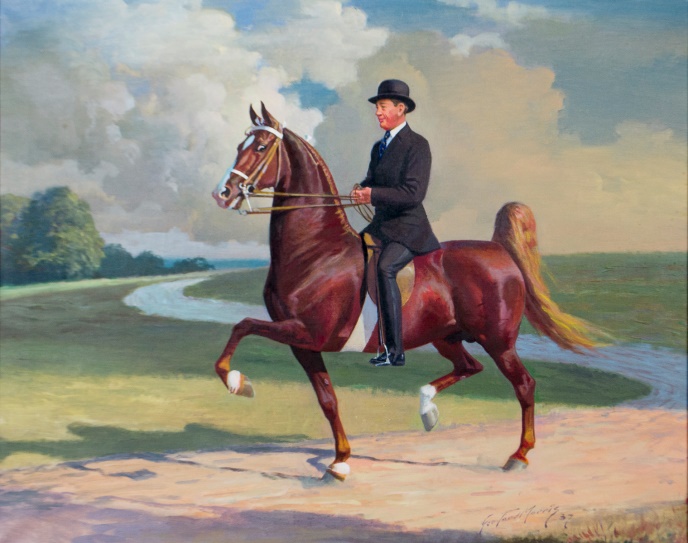 In addition to Morris, other artists represented include Carlos Arriola, Peter Barrett, Edwin Bogucki, Gladys Brown Edwards, Helen Hayse, Dawn Klein, Max F. Klepper, Hooshang Khorasani, Edward Penfield and many others.The 2021 auction catalog is available online at https://www.asbmuseum.org/auctions-year/2021. Email museum@asbmuseum.org with questions. ########